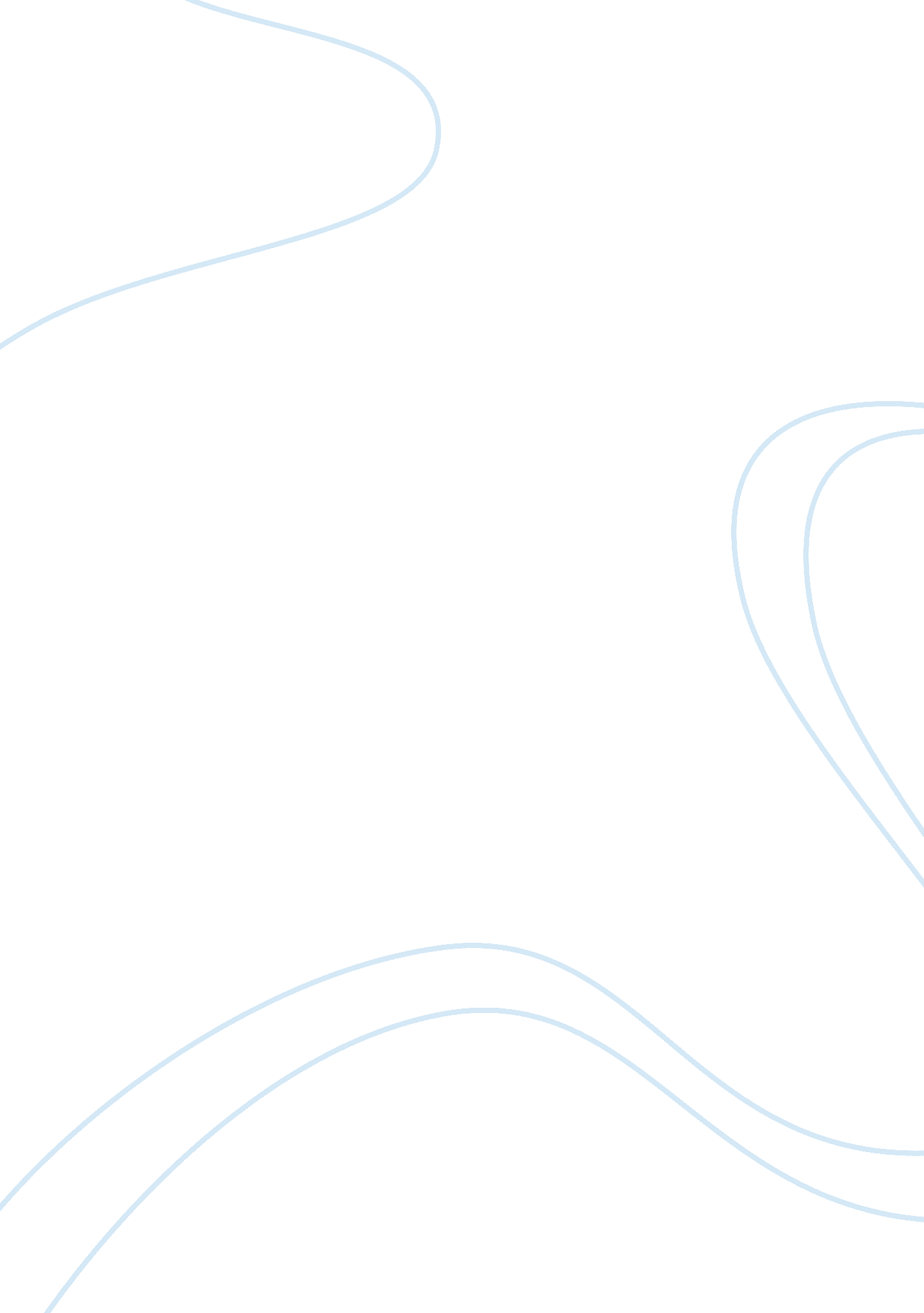 Answer the three questions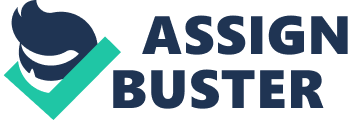 GHG Emissions The Copenhagen Accord is a pledge signed by various countries like China, India, and the US agreeing to take actions and draft goals in order to help reduce greenhouse gas emissions leading to global warming and drastic climate changes (Murray 2010). It’s a document listing various aspects such as, emission commitments and verifying targets, to be carried out by the signing countries. U. S has played a huge role in the agreement by helping to draft some of its guidelines. It has also submitted a target emission report for the year 2020 and agreed to cut down its emissions by 17% (Murray 2010). The new EPA rules, like the Clean Air Act, will enforce regulations of gas emissions for businesses like plant, refineries and factories (Milbourn 2010). Its new policies will focus on requiring them to increase their efficiency regarding cleaning fuels, controlling emissions, and reducing GHG pollution (Walsh 2011). Businesses will also be required to include green house gases when trying to obtain permits for pollutants. The government has to take an active role in controlling green house gas emissions. It is responsible for the safety of its country and citizens for the years to come. Voluntary actions by individuals do help but no rules and regulations are enforced this way. The government should review its policies for GHG emissions and pollutants and introduce better regulations for their control (Milbourn 2010). These policies should be evaluated by leading experts before being implemented. Also, required safety permits, strict regulations and rules should be put into place for the leading industries causing emissions like power plants and automobile factories. Educational programs should also be developed in schools and for the public at large to create more awareness of this looming crisis. Works Cited Cathy, Millbourn. EPA Sets Thresholds for Greenhouse Gas Permitting Requirements/Small Businesses and Farms Will be Shielded. EPA United States Environmental Protection Agency, 13 May 2010. Web. 13 Apr. 2011 Murray, James. US Submits Copenhagen Accord Emission Target. Businessgreen, 29 Jan. 2010. Web. 13 Apr. 2011 Walsh, Brian. Battle Brews Over EPA's Emissions Regulations. Time Magazine, 03 Jan. 2011. Web. 13 Apr. 2011. 